Job RoleWork with the Chief Operating Officer (COO) and Chief Executive Officer (CEO) to plan and deliver the growth of fundraising income, in line with the plans and ambitions of Primrose Hospice.To work collaboratively with senior managers across the charity as part of the senior management team, to develop and deliver the vision and aims of Primrose Hospice.In conjunction with the COO and CEO, develop, implement and monitor the annual fundraising budget, including income and expenditure.Lead and motivate the fundraising team to meet financial targets across all income streams.Develop and preserve relationships within the community and with corporate partners and local businesses, to maintain and enhance the profile and reputation of the Hospice and ensure sustainable income.To provide support as required to the Communications Officer and assist with the communications function, including print material, press releases, social media and internal communications.Duties and ResponsibilitiesProvide a fundraising plan for each financial year and a 3 year fundraising strategy report.Deliver income via the team, in line with budgets set for the current financial year, through direct fundraising activity and the management and motivation of the Hospice Fundraising Team.Leadership of the Fundraising Team, including setting and monitoring of operational objectives and targets and individual performance management of the team members to meet organisational objectives and income targets.Develop and implement operational plans for all types of community and corporate fundraising activities, including ‘Friends’ groups, external supporters, challenge events, in house and external supporter events.Develop and implement operational plans for Corporate, Trusts and Grants, Major Giving fundraising, Legacy income and events.Develop, lead and manage volunteers within the Fundraising Team.Assist the Communications Officer with the communications functions. Promote the development of the Hospice brand and profile with the CEO & COO.Work with the Communications Officer to ensure the website is accurate, up to date and reflects the hospice’s current activities.Participate in public speaking engagements and presentations in support of the work and aspirations of the Hospice at Fundraising/PR events as appropriate.Play an active role in the Hospice senior management team, in order to develop and deliver services as outlined in the strategic plan.Contribute to the development of the overall income generation strategy of the Hospice.Ensure budgetary control and liaise closely with the Finance Manager to monitor income and expenditure and accurately maintain and record financial donations.Maintain an effective database system for all fundraising transactions, to enable growth in income and effective communication with supporters, in line with current legislation.Ensure the maintenance of a high level of stewardship and relationship management for all supporters.Ensure the work of the fundraising department is compliant with the highest professional standards, best practice and all relevant codes of practice and legislation i.e. Charity Commission, Fundraising Regulator, GDPR, Gambling Commission, Health & Safety, local councils.Provide timely reports to the Senior Management Team, CEO and trustees as required.Bring fresh fundraising ideas forward to improve income generation whilst utilising staff and resources efficiently and effectively.Introduce and improve systems for digital fundraising.Ensure strategies are in place to maximise legacy income.  Delivery of income targets and budgetsEnsure the proper management, reporting and forecasting of budgets across the fundraising team, using all available data and intelligence including the Donorflex database.Contribute to and participate in budgeting and financial management Lead the growth of fundraising income across all fundraising income streams, as agreed with the CEO and COO.Have overall responsibility for personal targets and those of the fundraising team.Prepare and present financial reports to Board and the Finance and Income Generation committee.Leadership, management and performance of hospice fundraising teamAgree individual line management responsibilities with COO and directly line manage the fundraising team, in accordance with Primrose Hospice staff policies and procedures.Make recommendations for staffing requirements and contribute to recruitment and all HR processes for the team.Establish, lead and motivate a team capable of delivering agreed levels of income growth.Ensure ongoing coaching and development of staff recognising strong performance and addressing weaknesses to ensure all targets delivered.  Identify relevant training needs and opportunities.Support the Marketing and Communications function with all relevant fundraising communications.Be an active member of the Senior Management Team.Work with colleagues across the Hospice to manage volunteers to support fundraising growth.Uphold the charity’s values, behaviours and professional standards in all aspects of leadership.Partnership workingCollaborate with other hospices to develop and deliver shared events and campaigns as appropriate.Develop partnerships with key local media in order to raise and maintain the profile of Primrose in the area.Develop your knowledge of the regional/national fundraising environment and relevant trends, including Institute of Fundraising regional networking groups, and conferences, through networking and active participation.Person Specification – Fundraising Manager QualificationsSkills and experience for the roleKnowledge for the roleOther personal attributesOther dutiesPromote the Hospice’s vision, values and strategic objectives.To uphold ethical and professional standards and not behave in a manner that is likely to bring the Hospice into disrepute, both inside and outside of work.To promote and sustain a responsible attitude towards equal opportunities and diversity within the Hospice.To demonstrate a commitment to ongoing registration requirements, or any national, professional, or occupational standards associated with the role.Demonstrate a commitment to ongoing learning and development and to identify and participate in any training relevant to the role.To undertake any other duty within your ability and within reason, as may be required, from time to time, at the direction of your line manager. ASSISTANCEThe Hospice has the advantage of being supported by a number of volunteers.  If a volunteer is assigned to assist you at any time, you will still retain responsibility for the requirements of this job in terms of accuracy, efficiency and standards of completion.  You will also ensure good communication and be mindful of your responsibility towards that volunteer in terms of Health and Safety.CONFIDENTIALITYYou should be aware of the confidential nature of the Hospice environment and/or your role.  Any matters of a confidential nature, relating to patients, carers, relatives, staff or volunteers must not be divulged to any unauthorised person.DATA PROTECTIONYou should make yourself aware of the requirements of the Data Protection Act and follow local codes of practice to ensure appropriate action is taken to safeguard confidential information.HEALTH AND SAFETYYou are required to take reasonable care for your own health and safety and that of others who may be affected by your acts or omissions and you should ensure that statutory regulations, policies, codes of practice and safety and good house-keeping rules are adhered to, attending safety and fire lectures as required.This Job Description is not intended to be restrictive and should be taken as the current representation of the nature of the duties involved in your job and needs to be flexible to cope with the changing needs of the job and the Hospice.  It is expected that you will be committed to the core purpose of the Hospice and will act as an ambassador for the Hospice, actively promoting it throughout your role. It is also hoped that as the Hospice is heavily reliant on charitable donations you will support promotional activities where possible showing support to your colleagues in the spirit of team working.AgreementJob Description & Person Specification                                                    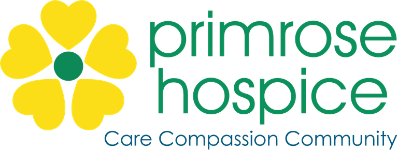 Job Title:Fundraising ManagerReports to:Responsible for:Chief Operating OfficerFundraising TeamLocation:Primrose Hospice St Godwalds Road, Bromsgrove B60 3BWHours:37.5 hours per weekGrade/Salary:£33,293 pro rata FTEEssentialDesirableFull clean driving licencePreference for a professional fundraising qualification and/or membership of the Institute of Fundraising or another professional bodyEvidence of continuing professional development in relevant areaEducated to degree standard or equivalentEssentialDesirableSubstantial experience of successfully developing and implementing a fundraising strategyProven track record of delivering fundraising income success across a number of income streamsAbility to analyse figures and complex information and report accurately and appropriatelyStrong planning and organisational skills, including excellent prioritising and time management skillsAbility to build relationships and networks to influence people across a wide spectrumAbility to engender a pro-active team cultureAccuracy and attention to detailAbility to make decisions and take the initiativePresentation skills, face to face and written, across all media, to a wide variety of stakeholdersExcellent communication and influencing skillsMinimum of 3 years’ experience working in a fundraising roleDemonstrable experience of working across a senior management team to create a culture which is conducive to successful fundraisingExperience of leading, motivating and managing a team to deliver targetsProven experience of managing a range of volunteers that has led to demonstrable improvement in the return on investment of a fundraising teamExperience of managing communications within an organisationExperience of developing relationships with a range of media that have led to an increased profile for an organisationExperience of dealing with HR and performance issues within the day to day running of a teamData management systems and use of CRM to develop and enhance relationships including all stakeholdersExperience of updating websitesEssentialDesirableKnowledge of the Institute of Fundraising codes of best practice and Fundraising Regulator recommendationsKnowledge of the legal requirements relating to fundraising/information governanceKnowledge of regional/national fundraising environment and relevant trendsExperience of preparing written reports and presenting to Board/TrusteesEssentialDesirableEmpathy with Hospice Vision and Mission and commitment to the work and values of the Hospice movementTeam playerProfessional attitude and self-motivatedAbility to work in the evenings and at weekends as role requiresWillingness to drive locally and nationallyDrive and ambition to succeedA presentable and professional manner and appearance, with a ‘can-do’ attitudeAccess to a car and full driving licenceJob Holder’s SignatureLine Manager’s SignatureDate agreed: